VÆRKSTED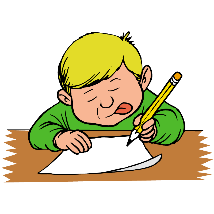 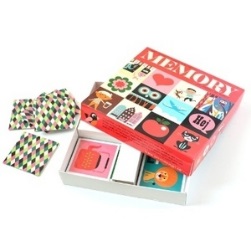 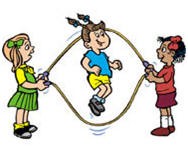 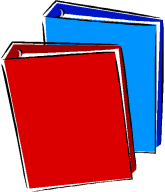 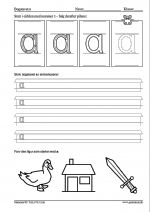 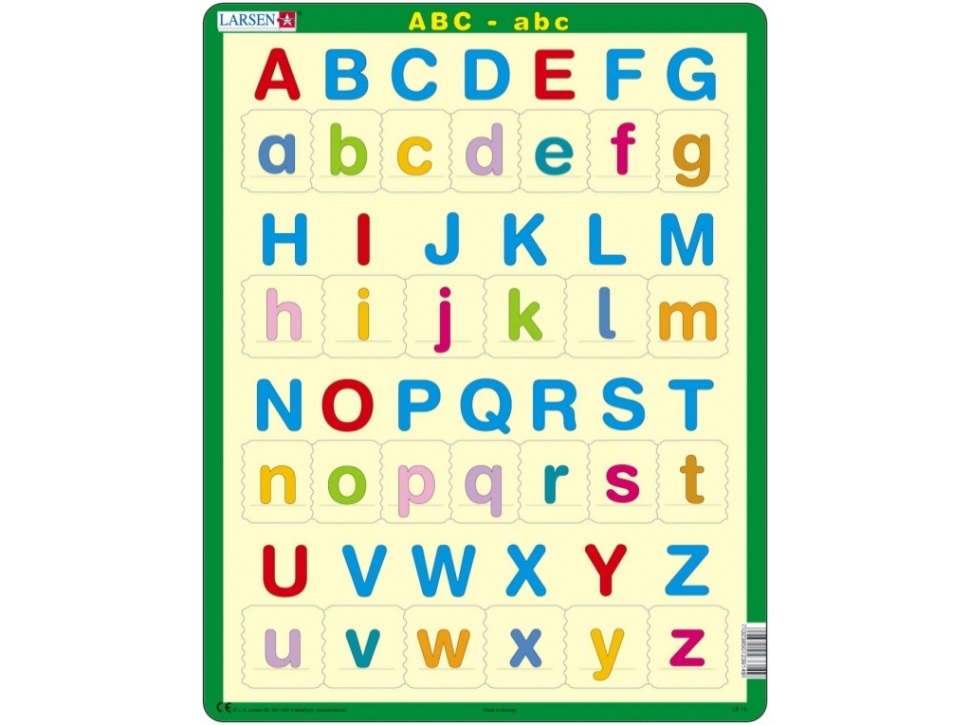 navnenavnenavnenavnenavne